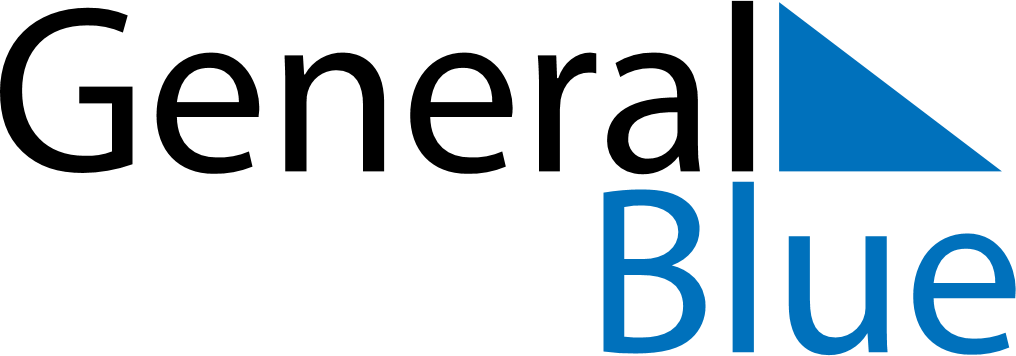 July 2023July 2023July 2023July 2023July 2023July 2023ArmeniaArmeniaArmeniaArmeniaArmeniaArmeniaSundayMondayTuesdayWednesdayThursdayFridaySaturday12345678Constitution Day910111213141516171819202122232425262728293031NOTES